السؤال الأول:أكملي الجمل الاتية مستعملة المفردة المناسبة من المستطيل أعلاه :1-إذا رسم مستقيم يوازي أحد أضلاع مثلث ويقطع امتداد الضلعين الآخرين ينتج ..........................2-إذا كان  ,  فإن .....................من  إلى  يساوي 4:13-تقع النقطة P على  في  , وتقع النقطة Q على  إذاكان ,فإن  تسمى .....................4-إذا كانت أطوال الأضلاع المتناظرة في مثلثين متناسبة, فإن المثلثين متشابهان وفق.....................5-تنص.................على أنه إذا طابقت زاويتان في مثلث زاويتين في مثلث آخر فإن المثلثين متشابهان        السؤال الثاني :بيني ما إذا كانت كل عبارة فيما يأتي صحيحة أم خاطئة :1-إذا كانت الزوايا المتناظرة للشكلين الرباعيين  متطابقة , وأطوال أضلاعهما المتناظرة متناسبة فأن الشكلين متطابقان(      )2-القطعة المنصفة للمثلث تصل بين منتصفي ضلعين في المثلث (       )3-نسبة التشابه لأي مضلعين متطابقين هي 1:1 (       )4-إذا قطع قاطعان ثلاثة مستقيمات متوازية ,فإن أطوال أجزاء القاطعين تكون متناسبة (       )5-إذا كانت  وكان  فإن  وفق نظرية التشابه SAS(       )السؤال الثالث: اقرأي كل سؤال بعناية ،ثم اختاري الإجابة الصحيحة :السؤال الرابع: حددي في الشكل المجاور ما إذا كان  وبرري إجابتك ؟ 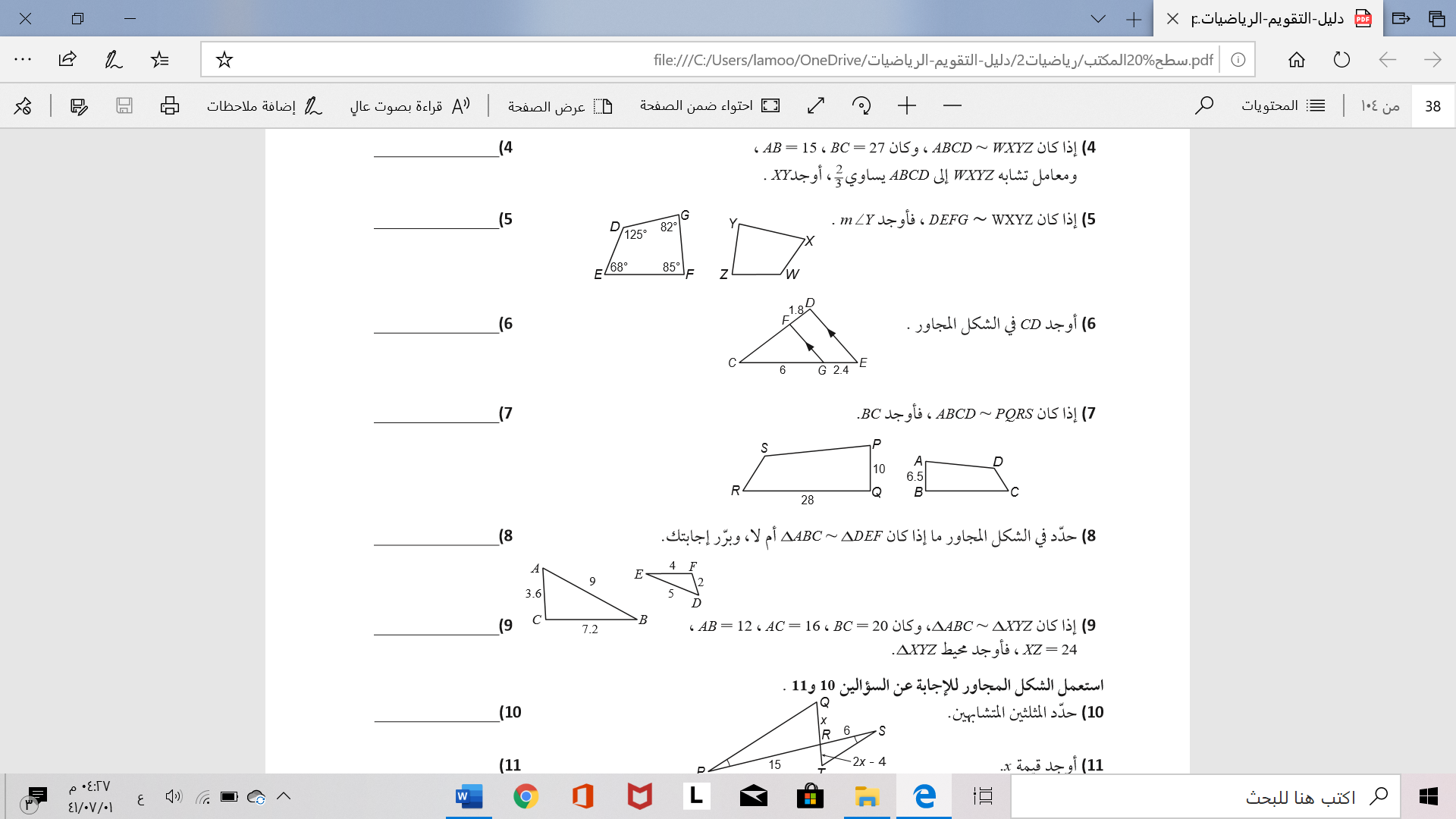 مسلمة التشابهAAالقطعة المنصفة للمثلثمضلعان متشابهاننظرية التشابهSSSنسبة التشابهمثلثان متشابهاننظرية التشابهSASمعامل التشابه1-إذا كان ،وكان  فإن معامل التشابه من  إلى 1-إذا كان ،وكان  فإن معامل التشابه من  إلى 1-إذا كان ،وكان  فإن معامل التشابه من  إلى 1-إذا كان ،وكان  فإن معامل التشابه من  إلى 2-يقف طالب طوله 5ft بجوار شجرة ،وعندما كان طول ظله 4ft،كان طول ظل الشجرة 44ft فإن ارتفاع الشجرة يساوي2-يقف طالب طوله 5ft بجوار شجرة ،وعندما كان طول ظله 4ft،كان طول ظل الشجرة 44ft فإن ارتفاع الشجرة يساوي2-يقف طالب طوله 5ft بجوار شجرة ،وعندما كان طول ظله 4ft،كان طول ظل الشجرة 44ft فإن ارتفاع الشجرة يساوي2-يقف طالب طوله 5ft بجوار شجرة ،وعندما كان طول ظله 4ft،كان طول ظل الشجرة 44ft فإن ارتفاع الشجرة يساوي45ft55ft3-قيمة x في الشكل المجاور 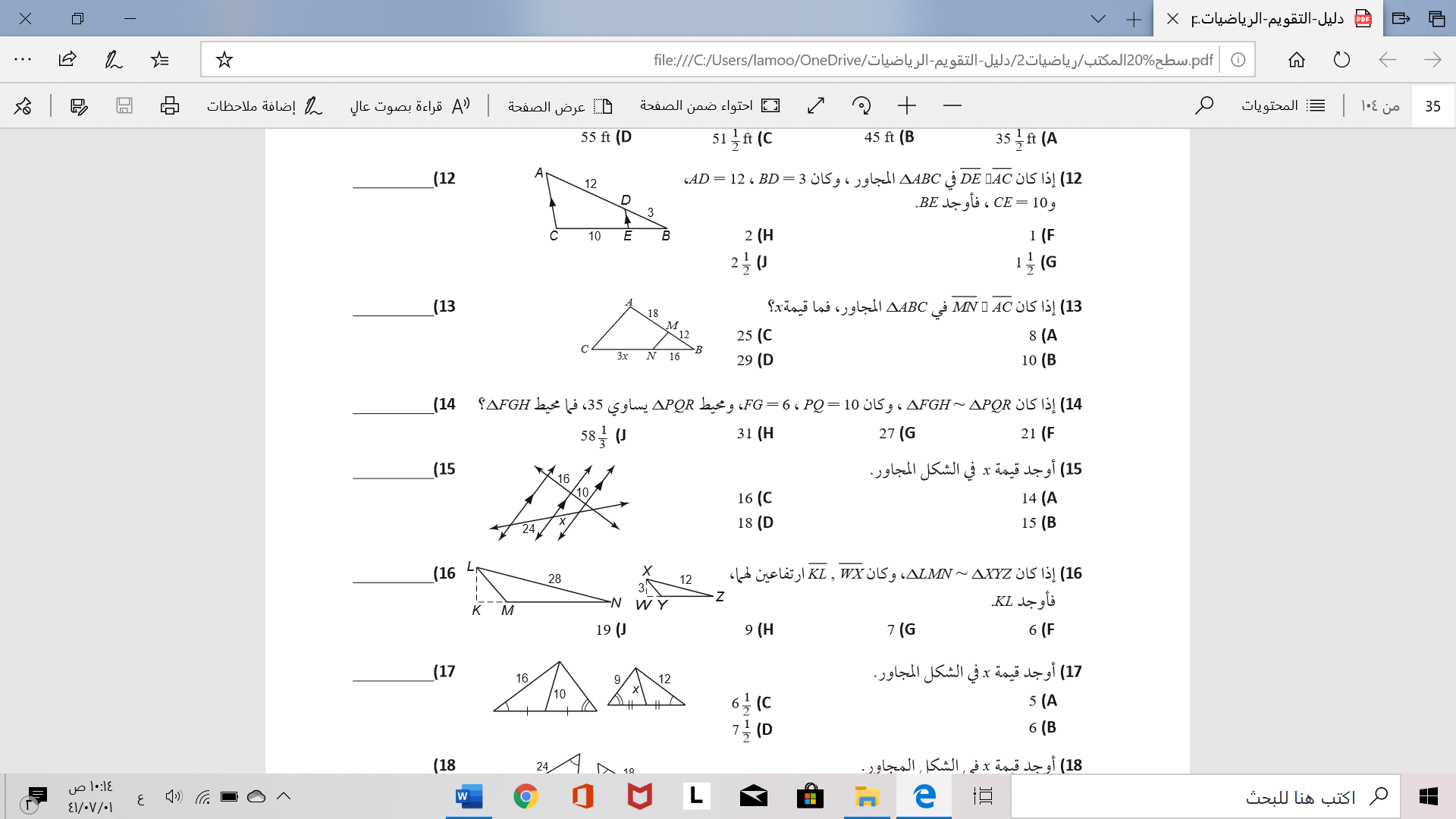 3-قيمة x في الشكل المجاور 3-قيمة x في الشكل المجاور 3-قيمة x في الشكل المجاور 141516184-إذا كان  وكان  ارتفاعين لهما ،فأوجدي KL4-إذا كان  وكان  ارتفاعين لهما ،فأوجدي KL4-إذا كان  وكان  ارتفاعين لهما ،فأوجدي KL4-إذا كان  وكان  ارتفاعين لهما ،فأوجدي KL679195-إذا كان  فأن محيط QRST يساوي 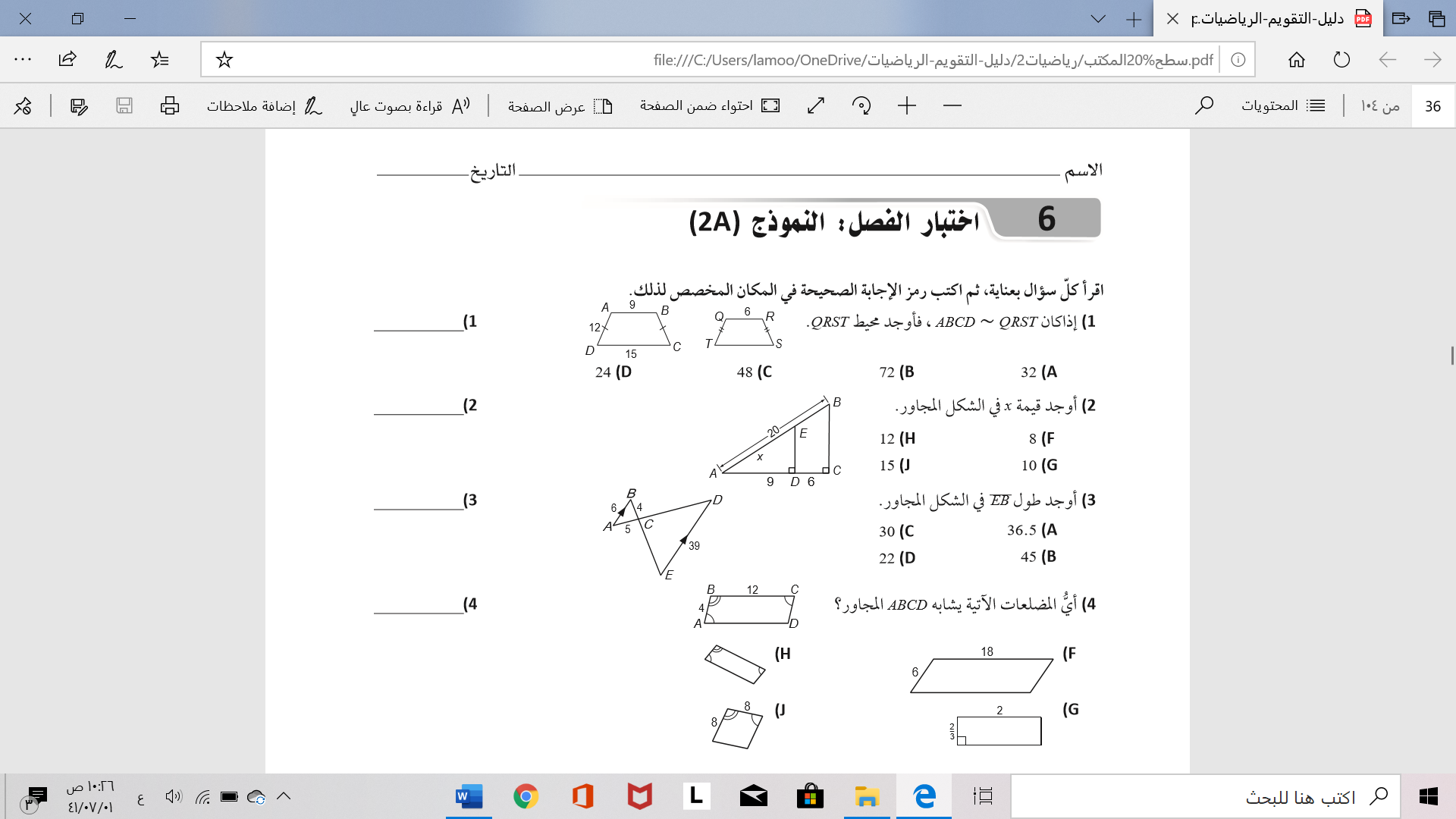 5-إذا كان  فأن محيط QRST يساوي 5-إذا كان  فأن محيط QRST يساوي 5-إذا كان  فأن محيط QRST يساوي 327248246- النظرية أو المسلمة التي يمكن استعمالها لإثبات أن المثلثين في الشكل المجاور متشابهان هي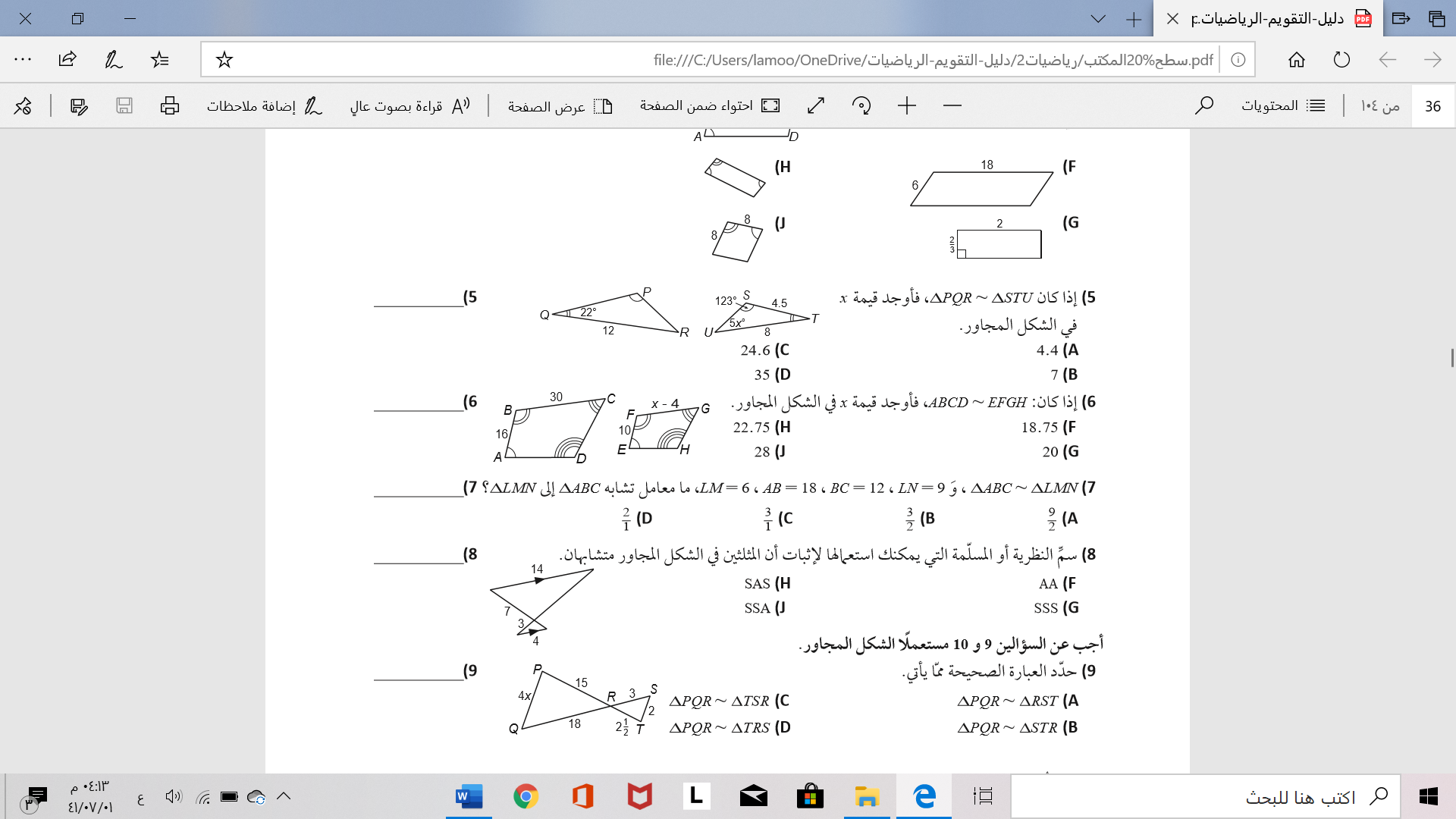 6- النظرية أو المسلمة التي يمكن استعمالها لإثبات أن المثلثين في الشكل المجاور متشابهان هي6- النظرية أو المسلمة التي يمكن استعمالها لإثبات أن المثلثين في الشكل المجاور متشابهان هي6- النظرية أو المسلمة التي يمكن استعمالها لإثبات أن المثلثين في الشكل المجاور متشابهان هيAASASSSSSSA7-QT في الشكل المجاور تساوي 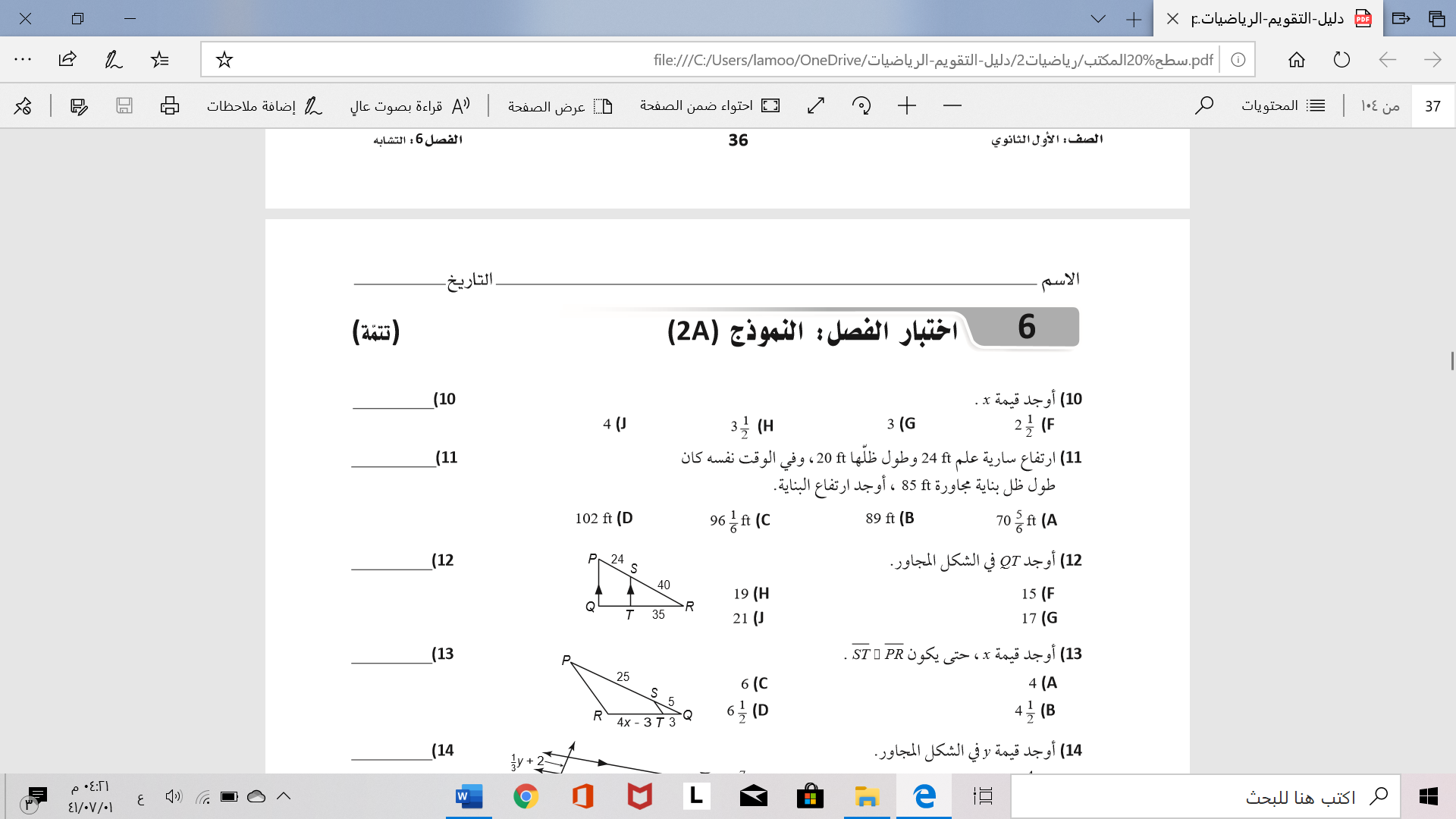 7-QT في الشكل المجاور تساوي 7-QT في الشكل المجاور تساوي 7-QT في الشكل المجاور تساوي 151719218-قيمة x في الشكل المجاور 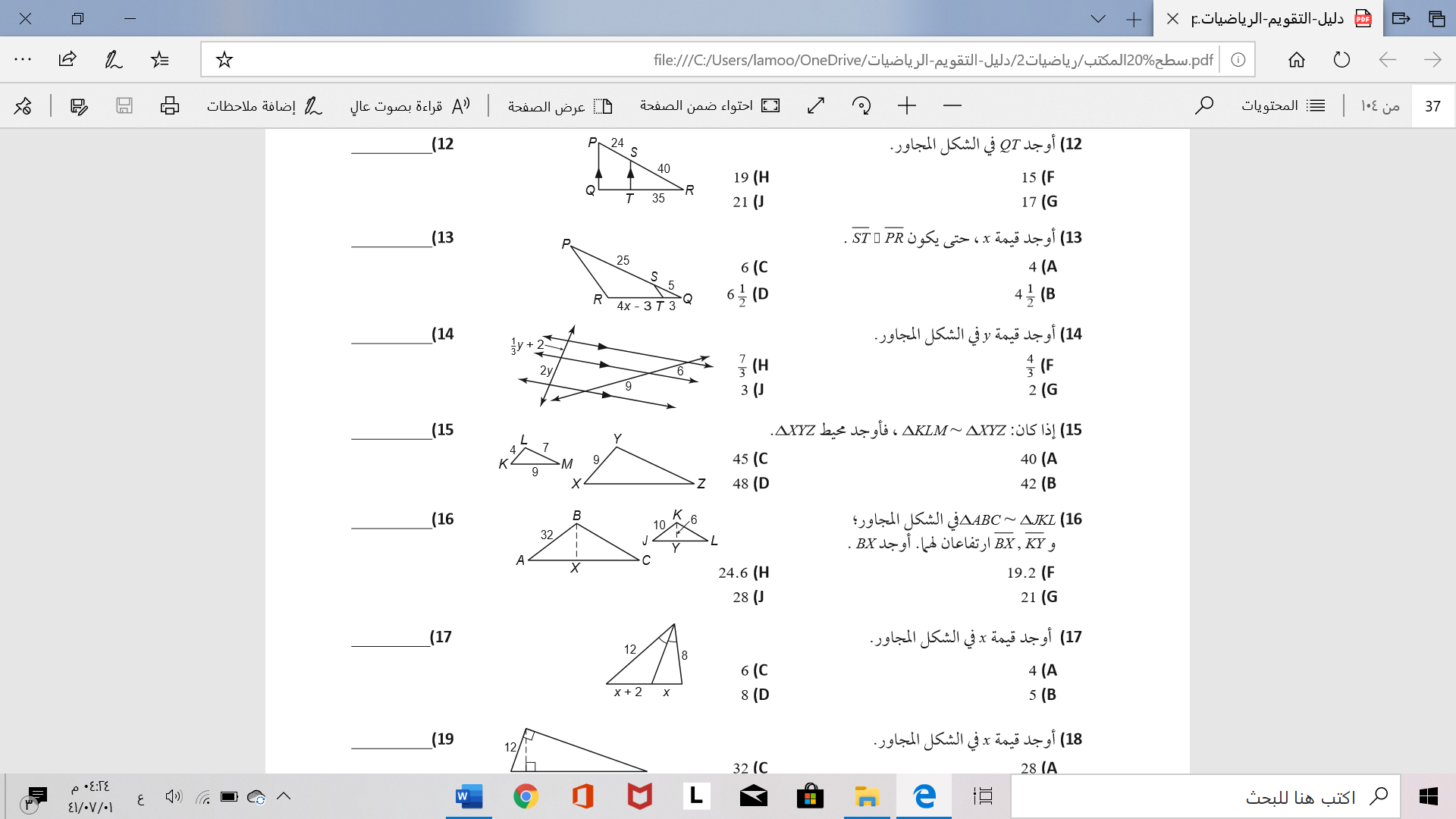 8-قيمة x في الشكل المجاور 8-قيمة x في الشكل المجاور 8-قيمة x في الشكل المجاور 4568